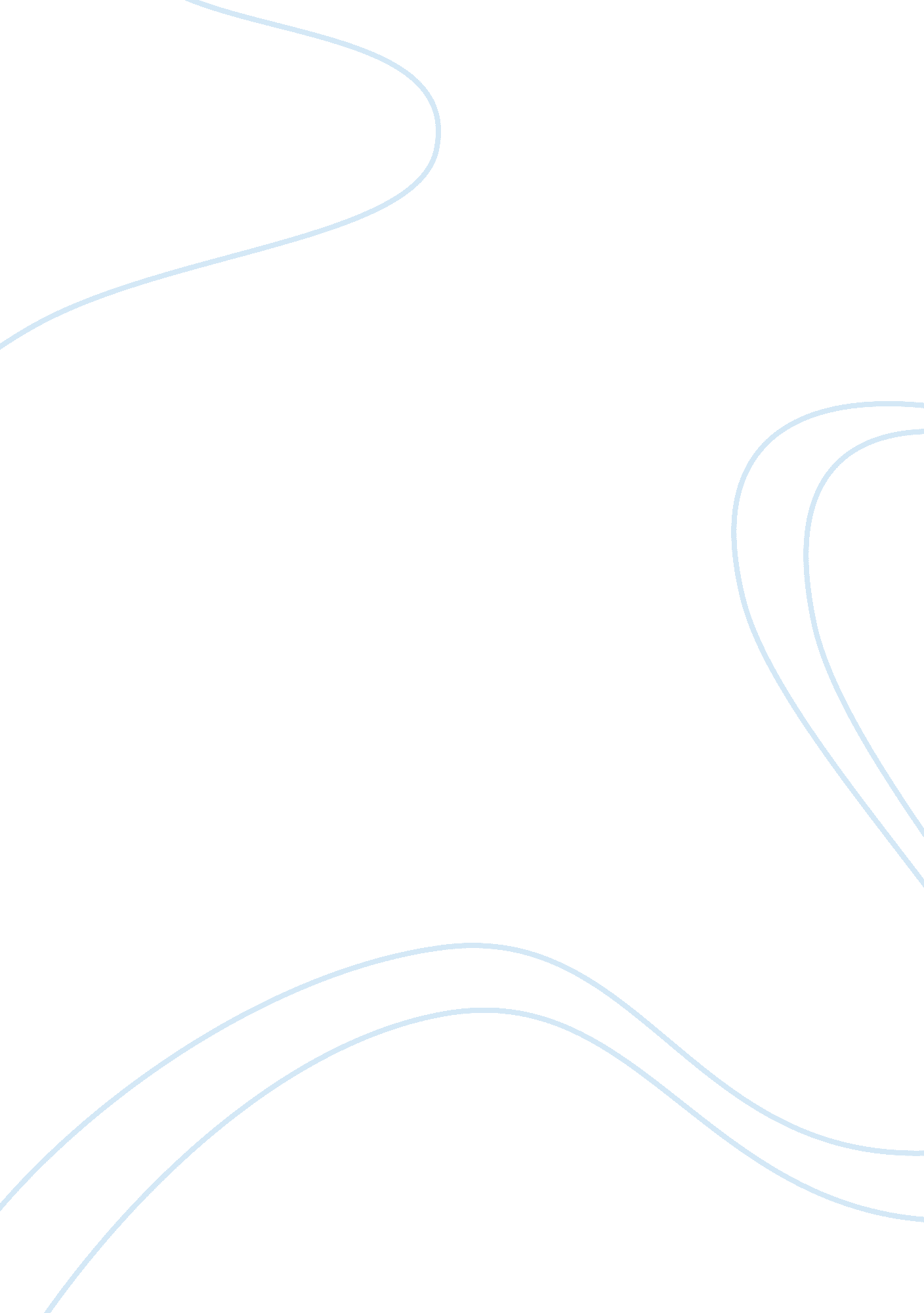 Corrigendum: effect of temperature on the pathogenesis, accumulation of viral and...Health & Medicine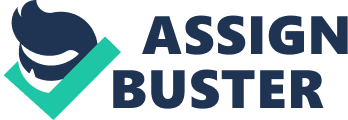 A corrigendum on 
Effect of temperature on the pathogenesis, accumulation of viral and satellite RNAs and on plant proteome in peanut stunt virus and satellite RNA-infected plants by Obrępalska-Stęplowska, A., Renaut, J., Planchon, S., Przybylska, A., Wieczorek, P., Barylski, J., et al. (2015). Front. Plant Sci. 6: 903. doi: 10. 3389/fpls. 2015. 00903 Reason for Corrigendum: There was a mistake in the grant number in acknowledgment section as published. The correct version appears below. The authors apologize for the mistake. This error does not change the scientific conclusions of the article in any way. This paper was supported by the Polish National Center of Science grant UMO-2011/03/B/NZ9/01577 to AOS. PP is funded by grant no. NRF-2013R1A2A2A01016282 from the Korean National Research Foundation of the Republic of Korea. Author Contributions All authors listed, have made substantial, direct and intellectual contribution to the work, and approved it for publication. Funding This paper was supported by the Polish National Center of Science grant UMO-2011/03/B/NZ9/01577 to AOS. PP is funded by grant no. NRF-2013R1A2A2A01016282 from the Korean National Research Foundation of the Republic of Korea. Conflict of Interest Statement The authors declare that the research was conducted in the absence of any commercial or financial relationships that could be construed as a potential conflict of interest. 